Projekt POPC „www.muzeach”Projekt pod tytułem „www.muzeach” obejmuje powszechne udostępnienie zasobów cyfrowych pięciu muzeów prowadzonych lub współprowadzonych przez Ministerstwo Kultury i Dziedzictwa Narodowego: Muzeum Pałacu Króla Jana III w Wilanowie (lidera projektu) oraz Muzeum Historii Żydów Polskich POLIN, Muzeum Narodowego w Lublinie, Muzeum Narodowego w Szczecinie i Muzeum – Zamku w Łańcucie.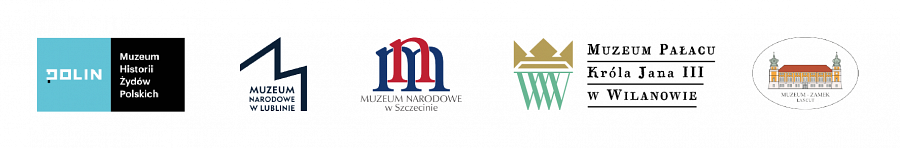 Projekt przewiduje rozwój infrastruktury służącej do digitalizacji i udostępnienia zasobów cyfrowych wymienionych muzeów w zakresie niezbędnym do osiągnięcia zakładanych celów projektu. Udostępnienie informacji o zbiorach (wizerunki wraz z opisami zarówno w polskiej, jak i angielskiej wersji językowej, w tym także w systemie informacji geograficznej – GIS) w ramach cyfrowych kolekcji muzeów oraz multiwyszukiwarki integrującej rozproszone zasoby instytucji partnerskich (zgodnie z zaleceniem Światowej Rady Muzeów ICOM) umożliwi łatwy dostęp do dziedzictwa kulturowego. Projekt adresowany jest między innymi do naukowców, wykładowców akademickich, studentów, nauczycieli, uczniów, muzealników, hobbystów i turystów. Realizacja projektu ułatwi domową i rodzinną edukację kulturową, pojmowaną jako najskuteczniejszy sposób budowania i przekazywania tożsamości, wzorców, norm i nawyków kulturowych.Głównym celem projektu jest poprawa dostępu do zasobów kultury w formie cyfrowej oferowanych przez muzea – uczestników projektu. Jest on zgodny z celem szczegółowym Programu Operacyjnego Polska Cyfrowa: cyfrową dostępnością i użytecznością informacji sektora publicznego. Zasoby kultury będące w posiadaniu muzeów – narodowych instytucji kultury – stanowią zgodnie z definicją informacje sektora publicznego. Poprzez działania digitalizacyjne, a także wdrożenie innowacyjnych metod udostępniania zwiększona zostanie dostępność do narodowych zasobów kultury w postaci cyfrowej.Więcej informacji na stronie: wmuzeach.pl Projekt „www.muzeach” jest dofinansowany z Funduszy Europejskich oraz ze środków Ministra Kultury i Dziedzictwa Narodowego. Projekt jest realizowany w ramach Programu Operacyjnego Polska Cyfrowa na lata 2014-2020, oś Priorytetowa nr 2 „E-administracja i otwarty rząd”, działanie nr 2.3 „Cyfrowa dostępność i użyteczność informacji sektora publicznego”, poddziałanie nr 2.3.2 „Cyfrowe udostępnienie zasobów kultury”.Projekt „www.muzeach” dofinansowany z Funduszy Europejskich oraz ze środków Ministra Kultury i Dziedzictwa Narodowego.Beneficjent: Muzeum Pałacu Króla Jana III w Wilanowie,Partnerzy: Muzeum Historii Żydów Polskich POLIN, Muzeum Narodowe w Lublinie, Muzeum Narodowe w Szczecinie, Muzeum – Zamek w Łańcucie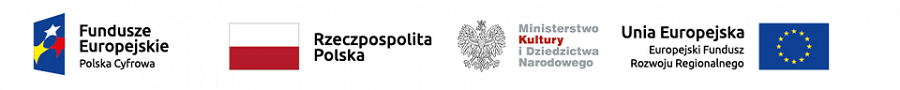 